                                                                                                                                            proiect                                                                          DECIZIE nr.6/24                                                                                                     din 26 noiembrie 2021abrogarea deciziilor aprobate anteriorÎn temeiul Legii nr. 100/2017 cu privire la actele normative cu modificările şi completările ulterioare;  în conformitate cu art. 14 alin. (2) lit. w) din Legea privind administraţia publică locală, nr. 436/2006; Legea nr. 1260 din 19.07.2002 cu privire la avocatură, în legătură cu necesitatea de reprezentare a intereselor şi apărarea drepturilor Consiliului orăşenesc Anenii Noi în toate instanţele de judecată şi alte organe, instituţii ale statului; având în vedere avizele comisiilor consultative de specialitate, Consiliul orăşenesc,                                                                 DECIDE:Se modifică pct. 4 al deciziei CO Anenii Noi nr. 1/2 din 22 ianuarie 2021 „Cu privire la semnarea contractului de prestare a serviciilor juridice cu Biroul Asociat de Avocați «Avornic și Partenerii» care va avea următorul conținut: „Se stabilește onorariul avocatului Cotună Andrian din cadrul Biroului Asociat de Avocați «Avornic și Partenerii»în mărime de 7600 (şapte mii şase sute) lei, pentru reprezentarea Consiliului orășenesc Anenii Noi în cadrul instanțelor de judecată, în cauze civile, penale, contravenționale în cadrul cărora Consiliul orășenesc Anenii Noi are calitate procesuală de pârât,victimă, cu alocarea din soldul disponibil al bugetului local a sumei onorariului, cu achitare lunară a acestuia, prin virament, până la data de 20 a lunii de referință, ulterioară lunii prestării serviciului.”.1.1.Se suplinește cu pct. 4.1.1. Decizia CO Anenii Noi nr. 1/2 din 22 ianuarie 2021 „Cu privire la semnarea contractului de prestare a serviciilor juridice cu Biroul Asociat de Avocați «Avornic și Partenerii», după cum urmează:„pentru reprezentarea de către Biroul Asociat de Avocați «Avornic și Partenerii» a intereselor Consiliului orășenesc Anenii Noi în cadrul cauzelor civile și penale în cadrul cărora Consiliul orășenesc Anenii Noi are calitate procesuală de reclamant / parte civilă, se stabilește un onorariu fix, după cum urmează:4000 (patru mii) lei pentru fiecare dosar cu caracter nepatrimonial;2500 (două mii cinci sute) lei pentru fiecare dosar cu valoarea acțiunii până la 10.000 lei;3500 (trei mii cinci sute) lei pentru fiecare dosar cu valoarea acțiunii ce depășește 10.001 lei – 30.000 lei;4.500 (patru mii cinci sute) lei pentru fiecare dosar cu valoarea acțiunii ce depășește 30.001 lei – 60.000 lei;6000 (șase mii) lei pentru fiecare dosar cu valoarea acțiunii ce depășește 60.001 lei – 100.000 lei;8000 (opt mii) MDL pentru fiecare dosar cu valoarea acțiunii ce depășește 100.001 lei. Onorariul stabilit se alocă din soldul disponibil al bugetului local și urmează a fi achitat în termen de 10 zile de la semnarea actului de predare – primire a materialelor transmise pentru intentarea cauzei civile, depunerii acțiuni civile. Biroul Asociat de Avocați «Avornic și Partenerii» în persoana avocatului Cotună Andrian urmează să formuleze concomitent cu depunerea acțiunii a cerinței privind compensarea cheltuielilor de judecată, sau ulterior să intenteze o cauză civilă privind încasarea în proces separat a cheltuielilor de asistență juridică suportate de Consiliul orășenesc Anenii Noi”1.2. Se modifică pct. 5 al Deciziei CO Anenii Noi nr. 1/2 din 22 ianuarie 2021 „Cu privire la semnarea contractului de prestare a serviciilor juridice cu Biroul Asociat de Avocați «Avornic și Partenerii» care va avea următorul conținut: „Suma onorariului avocațional, indicată la pct. 4 al prezentei decizii este destinată acoperirii inclusiv a cheltuielilor de reprezentare judiciară și altor cheltuieli pentru servicii juridice suportate de către Primarul or. Anenii Noi și Primăria or. Anenii Noi, fapt care urmează a fi reflectat în cadrul unui acord adițional la contractul de asistență juridică nr. 17 din 25.01.2021 încheiat între Biroul Asociat de Avocați «Avornic și Partenerii» și Primarul or. Anenii Noi și Primăria or. Anenii Noi.”.Se modifică titlul deciziei CO Anenii Noinr.2/31 din 23 martie 2021 “Cu privire la  actualizarea planului cadastral a terenului cooproprietate”,  după cum urmează:          ,, cu privire la  acordarea permisiunii de actualizare a planului cadastral              a terenului coproprietate” Se abrogă  decizia CO Anenii Noi nr.5/14 din 17.09.2021 „Cu privire la stabilirea plăţii pentru folosirea terenului proprietate”.Se modifică pct.1 al deciziei nr.2/27 din 23.03.2021”Cu privire la alocarea mijloacelor financiare din Fondul de rezervă pe anul 2021 conform dispoziţiilor primarului or. Anenii Noi nr.06 din 26.01.2021 şi nr.15 din 09.02.2021 ,,Cu privire la alocarea mijloacelor Fondului de rezervă pe anul 2021,,”, după cum urmează:            ,,se aprobă alocarea surselor financiare din Fondul de rezervă al bugetului local               pentru persoane social-vulnerabile, conform Dispoziţiilor nr.06 din 26.01.2021              şi nr.15 din 09.02.2021,,Cu privire la alocarea mijloacelor Fondului de rezervă             pe anul 2021,,”.Prezenta decizie se aduce la cunoştinţă publică prin plasarea în Registrul de Stat al Actelor Locale, pe pag web şi panoul informativ al instituţiei.Prezenta decizie, poate fi notificată autorității publice emitente de Oficiului Teritorial Căușeni al Cancelariei de Stat în termen de 30 de zile de la data includerii actului în Registrul de stat al actelor locale.Prezenta decizie, poate fi contestată de persoana interesată, prin intermediul Judecătoriei Anenii Noi, sediul Central (or. Anenii Noi, str. Marțișor nr. 15), în termen de 30 de zile de la comunicare.8.    Controlul asupra executării prezentei decizii se atribuie dlui Maţarin A., primar.Președintele ședinței:                                                                                                                                                                                                           Contrasemnează: Secretar al Consiliului orășenesc                                                    Svetlana  BasarabVotat: pro- ,  contra -, abţinut - CONSILIUL ORĂŞENESCANENII NOI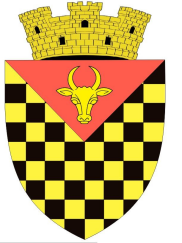             ГОРОДСКОЙ СОВЕТ                 АНЕНИЙ НОЙMD 6501 or. Anenii Noi, str. Suvorov, 6              tel/fax 026522108, consiliulorasenesc@gmail.comMD 6501, г.Анений Ной, ул.Суворов, 6 тел/факс 026522108,consiliulorasenesc@gmail.comMD 6501, г.Анений Ной, ул.Суворов, 6 тел/факс 026522108,consiliulorasenesc@gmail.comCu privire la modificarea/completarea/